《任务1-4、室内温度检测》教案一、课程概况一、课程概况一、课程概况一、课程概况一、课程概况一、课程概况任务名称室内温度检测室内温度检测室内温度检测室内温度检测室内温度检测授课对象高职二年级高职二年级使用教材自动检测与转换技术自动检测与转换技术二、学情分析二、学情分析二、学情分析二、学情分析二、学情分析二、学情分析学生知识经验分析作为二年级学生，已经具备一定专业基础课知识；理论知识相对薄弱，学习习惯不佳。作为二年级学生，已经具备一定专业基础课知识；理论知识相对薄弱，学习习惯不佳。作为二年级学生，已经具备一定专业基础课知识；理论知识相对薄弱，学习习惯不佳。作为二年级学生，已经具备一定专业基础课知识；理论知识相对薄弱，学习习惯不佳。作为二年级学生，已经具备一定专业基础课知识；理论知识相对薄弱，学习习惯不佳。学生学习能力分析学生的学习积极性不够，学习兴趣不浓厚；独立自主的学习能力不强，主观能动性不足。学生的学习积极性不够，学习兴趣不浓厚；独立自主的学习能力不强，主观能动性不足。学生的学习积极性不够，学习兴趣不浓厚；独立自主的学习能力不强，主观能动性不足。学生的学习积极性不够，学习兴趣不浓厚；独立自主的学习能力不强，主观能动性不足。学生的学习积极性不够，学习兴趣不浓厚；独立自主的学习能力不强，主观能动性不足。学生思想状况分析对未来的规划不清晰，对专业的前景认识不够；学习上有惰性，自制力不强，缺乏持之以恒的毅力。对未来的规划不清晰，对专业的前景认识不够；学习上有惰性，自制力不强，缺乏持之以恒的毅力。对未来的规划不清晰，对专业的前景认识不够；学习上有惰性，自制力不强，缺乏持之以恒的毅力。对未来的规划不清晰，对专业的前景认识不够；学习上有惰性，自制力不强，缺乏持之以恒的毅力。对未来的规划不清晰，对专业的前景认识不够；学习上有惰性，自制力不强，缺乏持之以恒的毅力。三、教学内容三、教学内容三、教学内容三、教学内容三、教学内容三、教学内容课堂教学目标（一）知识目标1.室内温度检测方法2.热敏电阻测温模块原理及应用3.Labview中模拟信号的使用方法（二）技能目标1.文献检索2.使用虚拟仪器平台3.热敏电阻测温系统的联调（三）思政目标1．坚定“制造强国”的信心，树立“人类命运共同体”的理念2．培养良好的职业道德、职业修养（一）知识目标1.室内温度检测方法2.热敏电阻测温模块原理及应用3.Labview中模拟信号的使用方法（二）技能目标1.文献检索2.使用虚拟仪器平台3.热敏电阻测温系统的联调（三）思政目标1．坚定“制造强国”的信心，树立“人类命运共同体”的理念2．培养良好的职业道德、职业修养（一）知识目标1.室内温度检测方法2.热敏电阻测温模块原理及应用3.Labview中模拟信号的使用方法（二）技能目标1.文献检索2.使用虚拟仪器平台3.热敏电阻测温系统的联调（三）思政目标1．坚定“制造强国”的信心，树立“人类命运共同体”的理念2．培养良好的职业道德、职业修养（一）知识目标1.室内温度检测方法2.热敏电阻测温模块原理及应用3.Labview中模拟信号的使用方法（二）技能目标1.文献检索2.使用虚拟仪器平台3.热敏电阻测温系统的联调（三）思政目标1．坚定“制造强国”的信心，树立“人类命运共同体”的理念2．培养良好的职业道德、职业修养（一）知识目标1.室内温度检测方法2.热敏电阻测温模块原理及应用3.Labview中模拟信号的使用方法（二）技能目标1.文献检索2.使用虚拟仪器平台3.热敏电阻测温系统的联调（三）思政目标1．坚定“制造强国”的信心，树立“人类命运共同体”的理念2．培养良好的职业道德、职业修养重点难点（一）教学重点1、温度检测软硬件的同步调试；2、室内温度检测整体方案设计。（二）教学难点1、温度标定概念及方法；2、室内温度检测的虚拟仪器程序设计。（一）教学重点1、温度检测软硬件的同步调试；2、室内温度检测整体方案设计。（二）教学难点1、温度标定概念及方法；2、室内温度检测的虚拟仪器程序设计。（一）教学重点1、温度检测软硬件的同步调试；2、室内温度检测整体方案设计。（二）教学难点1、温度标定概念及方法；2、室内温度检测的虚拟仪器程序设计。（一）教学重点1、温度检测软硬件的同步调试；2、室内温度检测整体方案设计。（二）教学难点1、温度标定概念及方法；2、室内温度检测的虚拟仪器程序设计。（一）教学重点1、温度检测软硬件的同步调试；2、室内温度检测整体方案设计。（二）教学难点1、温度标定概念及方法；2、室内温度检测的虚拟仪器程序设计。思政资源思政素材1、视频：疫情初期红外测温枪短缺；2、视频：后期除满足国内需求还对其他疫情国家进行援助。2、讨论：生命共同体。思政元素坚定“制造强国”的信心；树立“人类命运共同体”的理念；规范操作、团结协作、重视工作秩序、尊重别人和自己的劳动成果等职业素养。思政素材1、视频：疫情初期红外测温枪短缺；2、视频：后期除满足国内需求还对其他疫情国家进行援助。2、讨论：生命共同体。思政元素坚定“制造强国”的信心；树立“人类命运共同体”的理念；规范操作、团结协作、重视工作秩序、尊重别人和自己的劳动成果等职业素养。思政素材1、视频：疫情初期红外测温枪短缺；2、视频：后期除满足国内需求还对其他疫情国家进行援助。2、讨论：生命共同体。思政元素坚定“制造强国”的信心；树立“人类命运共同体”的理念；规范操作、团结协作、重视工作秩序、尊重别人和自己的劳动成果等职业素养。思政素材1、视频：疫情初期红外测温枪短缺；2、视频：后期除满足国内需求还对其他疫情国家进行援助。2、讨论：生命共同体。思政元素坚定“制造强国”的信心；树立“人类命运共同体”的理念；规范操作、团结协作、重视工作秩序、尊重别人和自己的劳动成果等职业素养。思政素材1、视频：疫情初期红外测温枪短缺；2、视频：后期除满足国内需求还对其他疫情国家进行援助。2、讨论：生命共同体。思政元素坚定“制造强国”的信心；树立“人类命运共同体”的理念；规范操作、团结协作、重视工作秩序、尊重别人和自己的劳动成果等职业素养。教学方法案例引入、任务驱动、讲授、小组讨论、反思总结案例引入、任务驱动、讲授、小组讨论、反思总结案例引入、任务驱动、讲授、小组讨论、反思总结案例引入、任务驱动、讲授、小组讨论、反思总结案例引入、任务驱动、讲授、小组讨论、反思总结教学手段多媒体课件、动画视频、在线课程、虚拟设计平台、传感器模块多媒体课件、动画视频、在线课程、虚拟设计平台、传感器模块多媒体课件、动画视频、在线课程、虚拟设计平台、传感器模块多媒体课件、动画视频、在线课程、虚拟设计平台、传感器模块多媒体课件、动画视频、在线课程、虚拟设计平台、传感器模块教学内容和教学过程教学内容和教学过程教学内容和教学过程教学内容和教学过程教学内容和教学过程思政映射与融入【课程导入】视频：疫情初期红外测温枪短缺，以及后期除满足自身需求还对其他疫情国家进行援助。【讨论】中国制造大国、强国地位1）、工业领域；2）、负责任大国。红外温度检测。【教师点评】【课程导入】视频：疫情初期红外测温枪短缺，以及后期除满足自身需求还对其他疫情国家进行援助。【讨论】中国制造大国、强国地位1）、工业领域；2）、负责任大国。红外温度检测。【教师点评】【课程导入】视频：疫情初期红外测温枪短缺，以及后期除满足自身需求还对其他疫情国家进行援助。【讨论】中国制造大国、强国地位1）、工业领域；2）、负责任大国。红外温度检测。【教师点评】【课程导入】视频：疫情初期红外测温枪短缺，以及后期除满足自身需求还对其他疫情国家进行援助。【讨论】中国制造大国、强国地位1）、工业领域；2）、负责任大国。红外温度检测。【教师点评】【课程导入】视频：疫情初期红外测温枪短缺，以及后期除满足自身需求还对其他疫情国家进行援助。【讨论】中国制造大国、强国地位1）、工业领域；2）、负责任大国。红外温度检测。【教师点评】坚定“制造强国”的信心，树立“人类命运共同体”的理念【讲授】一、热敏电阻传感器1. 温度检测温度（temperature）是表示物体冷热程度的物理量，微观上来讲是物体分子热运动的剧烈程度。包括：摄氏度、开尔文、华氏度。温度检测方法。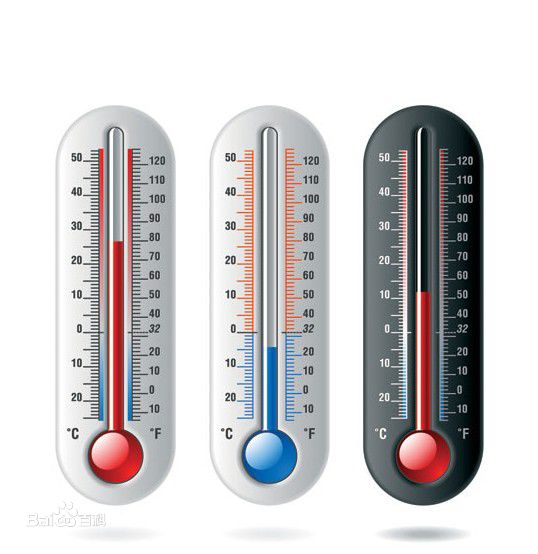 2. 热敏电阻传感器原理热敏电阻利用半导体电阻与温度存在着某种关系的半导体测温元件。包括：NTC、PTC、CTR。3. 热敏电阻传感器计算公式法：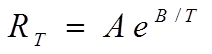 查表法。4. 热敏电阻温度传感器模块①模块简介②模块原理二、任务1-4的任务分析1．任务分析对任务进行功能分析，对各信号进行分析。2．任务实施进行介绍对室内温度检测和报警任务进行LabVIEW制作进行介绍。并对检测任务硬件连线与调试流程进行介绍。三、任务1-4的任务界面搭建演示1．任务LabVIEW制作对室内温度检测和报警任务进行简单操作演示2．任务运行调试对室内温度检测和报警任务进行运行调试演示。【注意问题】1．标定操作过程，减少误差。【练一练】完成单元练习。【点评】对练习进行点评。【讨论】小组讨论任务实施方案，并进行人员分工。【任务实施】1．各学习团队根据分工进行任务实施，并对成员任务完成情况进行评价2．教师根据各学习团队对任务1-4的完成情况进行评价。【反思总结】1.各学习团队总结本任务实施过程的得失，提出建议。2．由轮执队长交流本学习团队在本任务实施过程的得失和体会。3. 教师点评任务实施情况，明确实施过程出现的问题和各组的优点，指出下次任务实施需要改进之处。【讲授】一、热敏电阻传感器1. 温度检测温度（temperature）是表示物体冷热程度的物理量，微观上来讲是物体分子热运动的剧烈程度。包括：摄氏度、开尔文、华氏度。温度检测方法。2. 热敏电阻传感器原理热敏电阻利用半导体电阻与温度存在着某种关系的半导体测温元件。包括：NTC、PTC、CTR。3. 热敏电阻传感器计算公式法：查表法。4. 热敏电阻温度传感器模块①模块简介②模块原理二、任务1-4的任务分析1．任务分析对任务进行功能分析，对各信号进行分析。2．任务实施进行介绍对室内温度检测和报警任务进行LabVIEW制作进行介绍。并对检测任务硬件连线与调试流程进行介绍。三、任务1-4的任务界面搭建演示1．任务LabVIEW制作对室内温度检测和报警任务进行简单操作演示2．任务运行调试对室内温度检测和报警任务进行运行调试演示。【注意问题】1．标定操作过程，减少误差。【练一练】完成单元练习。【点评】对练习进行点评。【讨论】小组讨论任务实施方案，并进行人员分工。【任务实施】1．各学习团队根据分工进行任务实施，并对成员任务完成情况进行评价2．教师根据各学习团队对任务1-4的完成情况进行评价。【反思总结】1.各学习团队总结本任务实施过程的得失，提出建议。2．由轮执队长交流本学习团队在本任务实施过程的得失和体会。3. 教师点评任务实施情况，明确实施过程出现的问题和各组的优点，指出下次任务实施需要改进之处。【讲授】一、热敏电阻传感器1. 温度检测温度（temperature）是表示物体冷热程度的物理量，微观上来讲是物体分子热运动的剧烈程度。包括：摄氏度、开尔文、华氏度。温度检测方法。2. 热敏电阻传感器原理热敏电阻利用半导体电阻与温度存在着某种关系的半导体测温元件。包括：NTC、PTC、CTR。3. 热敏电阻传感器计算公式法：查表法。4. 热敏电阻温度传感器模块①模块简介②模块原理二、任务1-4的任务分析1．任务分析对任务进行功能分析，对各信号进行分析。2．任务实施进行介绍对室内温度检测和报警任务进行LabVIEW制作进行介绍。并对检测任务硬件连线与调试流程进行介绍。三、任务1-4的任务界面搭建演示1．任务LabVIEW制作对室内温度检测和报警任务进行简单操作演示2．任务运行调试对室内温度检测和报警任务进行运行调试演示。【注意问题】1．标定操作过程，减少误差。【练一练】完成单元练习。【点评】对练习进行点评。【讨论】小组讨论任务实施方案，并进行人员分工。【任务实施】1．各学习团队根据分工进行任务实施，并对成员任务完成情况进行评价2．教师根据各学习团队对任务1-4的完成情况进行评价。【反思总结】1.各学习团队总结本任务实施过程的得失，提出建议。2．由轮执队长交流本学习团队在本任务实施过程的得失和体会。3. 教师点评任务实施情况，明确实施过程出现的问题和各组的优点，指出下次任务实施需要改进之处。【讲授】一、热敏电阻传感器1. 温度检测温度（temperature）是表示物体冷热程度的物理量，微观上来讲是物体分子热运动的剧烈程度。包括：摄氏度、开尔文、华氏度。温度检测方法。2. 热敏电阻传感器原理热敏电阻利用半导体电阻与温度存在着某种关系的半导体测温元件。包括：NTC、PTC、CTR。3. 热敏电阻传感器计算公式法：查表法。4. 热敏电阻温度传感器模块①模块简介②模块原理二、任务1-4的任务分析1．任务分析对任务进行功能分析，对各信号进行分析。2．任务实施进行介绍对室内温度检测和报警任务进行LabVIEW制作进行介绍。并对检测任务硬件连线与调试流程进行介绍。三、任务1-4的任务界面搭建演示1．任务LabVIEW制作对室内温度检测和报警任务进行简单操作演示2．任务运行调试对室内温度检测和报警任务进行运行调试演示。【注意问题】1．标定操作过程，减少误差。【练一练】完成单元练习。【点评】对练习进行点评。【讨论】小组讨论任务实施方案，并进行人员分工。【任务实施】1．各学习团队根据分工进行任务实施，并对成员任务完成情况进行评价2．教师根据各学习团队对任务1-4的完成情况进行评价。【反思总结】1.各学习团队总结本任务实施过程的得失，提出建议。2．由轮执队长交流本学习团队在本任务实施过程的得失和体会。3. 教师点评任务实施情况，明确实施过程出现的问题和各组的优点，指出下次任务实施需要改进之处。【讲授】一、热敏电阻传感器1. 温度检测温度（temperature）是表示物体冷热程度的物理量，微观上来讲是物体分子热运动的剧烈程度。包括：摄氏度、开尔文、华氏度。温度检测方法。2. 热敏电阻传感器原理热敏电阻利用半导体电阻与温度存在着某种关系的半导体测温元件。包括：NTC、PTC、CTR。3. 热敏电阻传感器计算公式法：查表法。4. 热敏电阻温度传感器模块①模块简介②模块原理二、任务1-4的任务分析1．任务分析对任务进行功能分析，对各信号进行分析。2．任务实施进行介绍对室内温度检测和报警任务进行LabVIEW制作进行介绍。并对检测任务硬件连线与调试流程进行介绍。三、任务1-4的任务界面搭建演示1．任务LabVIEW制作对室内温度检测和报警任务进行简单操作演示2．任务运行调试对室内温度检测和报警任务进行运行调试演示。【注意问题】1．标定操作过程，减少误差。【练一练】完成单元练习。【点评】对练习进行点评。【讨论】小组讨论任务实施方案，并进行人员分工。【任务实施】1．各学习团队根据分工进行任务实施，并对成员任务完成情况进行评价2．教师根据各学习团队对任务1-4的完成情况进行评价。【反思总结】1.各学习团队总结本任务实施过程的得失，提出建议。2．由轮执队长交流本学习团队在本任务实施过程的得失和体会。3. 教师点评任务实施情况，明确实施过程出现的问题和各组的优点，指出下次任务实施需要改进之处。学习科学前辈的科技探索精神严谨工作态度团队协作，工匠精神课后作业课后作业1、每人认真学习下个任务的教学讲义。2、小组确定下个任务的虚拟仪器搭建实施流程，每人填写在相应的学习任务单上。3、完成在线课程的在线练习1、每人认真学习下个任务的教学讲义。2、小组确定下个任务的虚拟仪器搭建实施流程，每人填写在相应的学习任务单上。3、完成在线课程的在线练习1、每人认真学习下个任务的教学讲义。2、小组确定下个任务的虚拟仪器搭建实施流程，每人填写在相应的学习任务单上。3、完成在线课程的在线练习1、每人认真学习下个任务的教学讲义。2、小组确定下个任务的虚拟仪器搭建实施流程，每人填写在相应的学习任务单上。3、完成在线课程的在线练习